Association of Computing Machinery 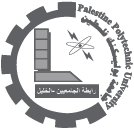 الاشتراك في قاعدة بيانات ACMAssociation of Computing Machinery13/01/2009يسرنا إعلامكم بأن مكتبة جامعة بوليتكنيك فلسطين تشترك في قاعدة ACM والتي تمكنكم من الحصول على النص الكامل فيها، وقبل البدء بذكر المكونات التي تشترك فيها المكتبة في هذه القاعدة سنقوم بشرح مختصر عن هذه القاعدة:Overview of Association of Computing Machinery (ACM)ACM is a leading voice in information technology, defining the computing discipline, empowering the computer professional and enlightening the technology-based society.ACM Digital Library: The ACM Digital Library is a comprehensive collection of more than 40 ACM publications online, including a 40+-year archive of journals, magazines and ACM conference proceedings. ACM Digital Library has an archive from the 1950's forwards.  The ACM Guide provides access to vast bibliographic sources from computing books, journals, newsletter articles, proceedings and theses.* اما المكونات التي تشترك فيها الجامعة في هذه القاعدة فهي ACM Digital Library  وتتكون من :1) ACM Digital Library Core Package · more than 40 ACM journals, magazines, peer-reviewed articles both in print and online and an online archive from 1950s and forward2) ACM Digital Library master Special Interest Group (SIG) Package · includes all ACM conference proceedings over 85, both in print and online and all Newsletter in print and online3) ACM Online Guide to Computing Literature · over 900,000 bibliographic citations to computing literature from 1985 forward, annual updating of 20,000-25,000 items per year and links from bibliographic citations to full text   * الدخول الى هذه القاعدة للحصول على النص الكامل يتم فقط من داخل الجامعة  . * للدخول الى ( ACM Digital Library) اضغط على هذا الرابط :http://portal.acm.org/dl.cfm * عند الضغط على الرابط السابق تظهر صفحة فيها محرك بحث في الاعلى للبحث عن المقالات وغيرها كما يظهر قائمة بمحتويات المكتبة الرقمية التابعة لهذه القاعدة وهي على النحو التالي:Contents of the Digital Library: · Journals · Magazines · Transactions · Proceedings · Newsletters · Publications by Affiliated Organizations · Special Interest Groups (SIGs) · ACM Oral History interviews  * الاشتراك في هذه القاعدة من تاريخ 01/01/2009 حتى 31/12/2009  راجيا الإطلاع على هذه القاعدة والاستفادة منها. مع أطيب التمنيات لكم المكتبة-جامعة بوليتكنك فلسطين